Зарегистрировано в Минюсте России 28 декабря 2021 г. N 66607МИНИСТЕРСТВО СЕЛЬСКОГО ХОЗЯЙСТВА РОССИЙСКОЙ ФЕДЕРАЦИИПРИКАЗот 22 ноября 2021 г. N 786ОБ УТВЕРЖДЕНИИ ПЕРЕЧНЯИНДИКАТОРОВ РИСКА НАРУШЕНИЯ ОБЯЗАТЕЛЬНЫХ ТРЕБОВАНИЙ,ИСПОЛЬЗУЕМЫХ ПРИ ОСУЩЕСТВЛЕНИИ ФЕДЕРАЛЬНОГО ГОСУДАРСТВЕННОГОКАРАНТИННОГО ФИТОСАНИТАРНОГО КОНТРОЛЯ (НАДЗОРА)В соответствии с пунктом 1 части 10 статьи 23 Федерального закона от 31 июля 2020 г. N 248-ФЗ "О государственном контроле (надзоре) и муниципальном контроле в Российской Федерации" (Собрание законодательства Российской Федерации, 2020, N 31, ст. 5007), статьей 7 Федерального закона от 21 июля 2014 г. N 206-ФЗ "О карантине растений" (Собрание законодательства Российской Федерации, 2014, N 30, ст. 4207; 2021, N 24, ст. 4188), пунктом 6 Положения о федеральном государственном карантинном фитосанитарном контроле (надзоре), утвержденного постановлением Правительства Российской Федерации от 25 июня 2021 г. N 995 (Собрание законодательства Российской Федерации, 2021, N 27, ст. 5383), пунктом 1 Положения о Министерстве сельского хозяйства Российской Федерации, утвержденного постановлением Правительства Российской Федерации от 12 июня 2008 г. N 450 (Собрание законодательства Российской Федерации, 2008, N 25, ст. 2983; 2020, N 40, ст. 6251), приказываю:1. Утвердить прилагаемый перечень индикаторов риска нарушения обязательных требований, используемых при осуществлении федерального государственного карантинного фитосанитарного контроля (надзора).2. Признать утратившим силу приказ Министерства сельского хозяйства Российской Федерации от 5 марта 2021 г. N 119 "Об утверждении индикаторов риска нарушения обязательных требований при осуществлении Федеральной службой по ветеринарному и фитосанитарному надзору государственного карантинного фитосанитарного контроля (надзора)" (зарегистрирован Министерством юстиции Российской Федерации 30 апреля 2021 г., регистрационный N 63324).МинистрД.Н.ПАТРУШЕВУтвержденприказом Минсельхоза Россииот 22.11.2021 N 786ПЕРЕЧЕНЬИНДИКАТОРОВ РИСКА НАРУШЕНИЯ ОБЯЗАТЕЛЬНЫХ ТРЕБОВАНИЙ,ИСПОЛЬЗУЕМЫХ ПРИ ОСУЩЕСТВЛЕНИИ ФЕДЕРАЛЬНОГО ГОСУДАРСТВЕННОГОКАРАНТИННОГО ФИТОСАНИТАРНОГО КОНТРОЛЯ (НАДЗОРА)1. Наличие на подкарантинной продукции <1> и/или подкарантинных объектах <2>:--------------------------------<1> Пункт 29 статьи 2 Федерального закона от 21 июля 2014 г. N 206-ФЗ "О карантине растений" (Собрание законодательства Российской Федерации, 2014, N 30, ст. 4207).<2> Пункт 30 статьи 2 Федерального закона от 21 июля 2014 г. N 206-ФЗ "О карантине растений".организма, имеющего не менее двух сходных с карантинными объектами <3> морфологических признаков, в том числе окрас, размер, особенности надкрыльев, усиков, кладки яиц (для энтомологических организмов), особенности строения, расположения листьев, строения и окраса цветоносов, цветов и плодов, особенности строения семян (для сорных растений);--------------------------------<3> Пункт 14 статьи 2 Федерального закона от 21 июля 2014 г. N 206-ФЗ "О карантине растений".повреждения, имеющего не менее двух признаков, сходных с повреждением, причиняемым карантинными объектами, в том числе следы проколов, коконов, мин, ходов.2. Наличие у подкарантинной продукции:не менее двух признаков симптомов болезней, сходных с симптомами болезней, вызываемых карантинными объектами, в том числе некрозы, увядания, наличие экссудата, налета, видоизмененных побегов, поломанность стеблей, изменение цветности растения;признаков повреждения, сходного с повреждением, причиняемым карантинными объектами, в том числе следы проколов, коконов, мин, ходов, изменения цветности растений, стекание камеди с плодов, скручивание и (или) побеление листьев.3. Наличие на таре, упаковке, а также упаковочных материалах:организма, имеющего не менее двух сходных с карантинными объектами морфологических признаков, в том числе окрас, размер, особенности надкрыльев, усиков, кладки яиц (для энтомологических организмов), особенности строения, расположения листьев, строения и окраса цветоносов, цветов и плодов, особенности строения семян (для сорных растений);признаков повреждения, сходного с повреждением, причиняемым карантинными объектами, в том числе следы проколов, коконов, мин, ходов.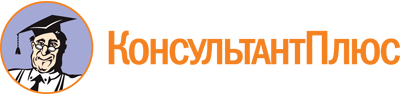 Приказ Минсельхоза России от 22.11.2021 N 786
"Об утверждении перечня индикаторов риска нарушения обязательных требований, используемых при осуществлении федерального государственного карантинного фитосанитарного контроля (надзора)"
(Зарегистрировано в Минюсте России 28.12.2021 N 66607)Документ предоставлен КонсультантПлюс

www.consultant.ru

Дата сохранения: 17.01.2022
 